YEDA Team Registration Form 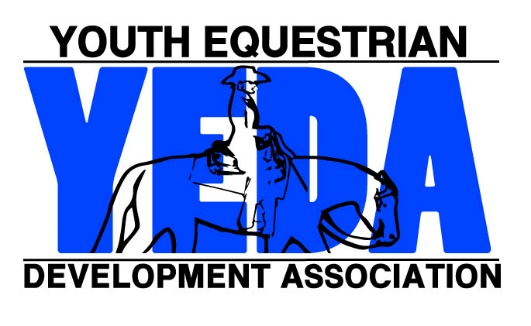 TRY IT 2023-2024All completed transactions will be processed in the order in which they are received.Please allow fifteen business days for processingPayment of $30 .  This gives the team temporary YEDA Membership to show for a weekend. If the team decides within 30 days to upgrade to a regular membership this $30 will be applied to the regular YEDA team membership. Please indicate all the categories that your team will have:    Elementary	  Alumni 	 EWD        JR High       SR High Team NameTeam NameCoach NameCoach NameEmailEmailCoach NameCoach NameEmailEmailAssistant Coach NameAssistant Coach NameEmailEmailMain ContactMain ContactPH:PH:PH:Main AddressMain AddressMain AddressMain AddressStreet Address                                                                                    City                                State                                 Zip Street Address                                                                                    City                                State                                 Zip Street Address                                                                                    City                                State                                 Zip Street Address                                                                                    City                                State                                 Zip Street Address                                                                                    City                                State                                 Zip Street Address                                                                                    City                                State                                 Zip Street Address                                                                                    City                                State                                 Zip Financial ResponsibilityIn order to qualify as a YEDA Team, at least one member of the team’s Coaching Staff, School, Farm, or other named Individual must sign the below indicating financial responsibility for the team and any debts incurred.Financial ResponsibilityIn order to qualify as a YEDA Team, at least one member of the team’s Coaching Staff, School, Farm, or other named Individual must sign the below indicating financial responsibility for the team and any debts incurred.Financial ResponsibilityIn order to qualify as a YEDA Team, at least one member of the team’s Coaching Staff, School, Farm, or other named Individual must sign the below indicating financial responsibility for the team and any debts incurred.Financial ResponsibilityIn order to qualify as a YEDA Team, at least one member of the team’s Coaching Staff, School, Farm, or other named Individual must sign the below indicating financial responsibility for the team and any debts incurred.Financial ResponsibilityIn order to qualify as a YEDA Team, at least one member of the team’s Coaching Staff, School, Farm, or other named Individual must sign the below indicating financial responsibility for the team and any debts incurred.Financial ResponsibilityIn order to qualify as a YEDA Team, at least one member of the team’s Coaching Staff, School, Farm, or other named Individual must sign the below indicating financial responsibility for the team and any debts incurred.Financial ResponsibilityIn order to qualify as a YEDA Team, at least one member of the team’s Coaching Staff, School, Farm, or other named Individual must sign the below indicating financial responsibility for the team and any debts incurred.Financial ResponsibilityIn order to qualify as a YEDA Team, at least one member of the team’s Coaching Staff, School, Farm, or other named Individual must sign the below indicating financial responsibility for the team and any debts incurred.Financial ResponsibilityIn order to qualify as a YEDA Team, at least one member of the team’s Coaching Staff, School, Farm, or other named Individual must sign the below indicating financial responsibility for the team and any debts incurred.NameAddressStreet Address                                                                                    City                                State                                 Zip Street Address                                                                                    City                                State                                 Zip Street Address                                                                                    City                                State                                 Zip Street Address                                                                                    City                                State                                 Zip Street Address                                                                                    City                                State                                 Zip Street Address                                                                                    City                                State                                 Zip Street Address                                                                                    City                                State                                 Zip Street Address                                                                                    City                                State                                 Zip Phone #Signature ____________________________________________________________________________________________________________________________________________________________________________________________________________Date  _____________Date  _____________Make Checks out to: YEDAMail Form to:Debbie Arnold2415 State Route 603Ashland, OH 44805Make Checks out to: YEDAMail Form to:Debbie Arnold2415 State Route 603Ashland, OH 44805Make Checks out to: YEDAMail Form to:Debbie Arnold2415 State Route 603Ashland, OH 44805For Questions Contact Debbie Arnold (CFO)Phone: 419 – 566 – 6589    Email: DArnold@showyeda.comFor Questions Contact Debbie Arnold (CFO)Phone: 419 – 566 – 6589    Email: DArnold@showyeda.comFor Questions Contact Debbie Arnold (CFO)Phone: 419 – 566 – 6589    Email: DArnold@showyeda.comFor Questions Contact Debbie Arnold (CFO)Phone: 419 – 566 – 6589    Email: DArnold@showyeda.comFor Questions Contact Debbie Arnold (CFO)Phone: 419 – 566 – 6589    Email: DArnold@showyeda.comFor Questions Contact Debbie Arnold (CFO)Phone: 419 – 566 – 6589    Email: DArnold@showyeda.com